Základní škola a Mateřská škola,
Hora Svaté Kateřiny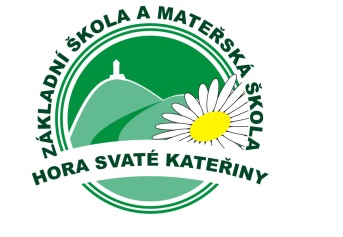 nám. Pionýrů 1.okres MostZápis do 1. třídy základní školy  2019 / 2020dle § 36 odst. 4, zákona 561/2004 Sb., školský zákon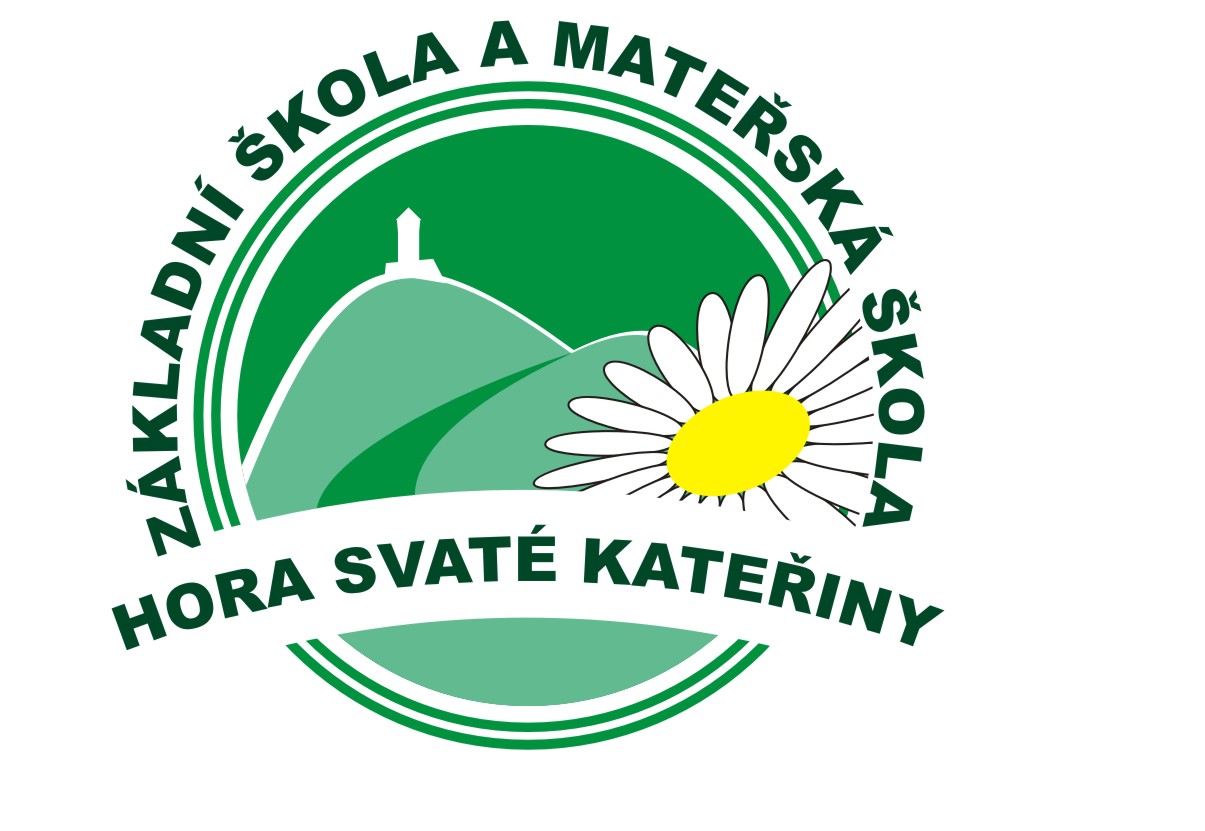 uskuteční
ve čtvrtek 11. 4. 2019 od 12:00 do 17:00 hodina v pátek 12. 4. 2019 od 8:00 do 12:00 hodinv budově školy v Hoře Svaté Kateřiny.Povinná školní docházka ve školním roce 2019/2020 začíná pro děti narozené do 31. 8. 2013 a s trvalým bydlištěm v této spádové oblasti. 
K zápisu je nutné se dostavit i v případě, že rodiče budou žádat o odklad.Rodiče jsou ze zákona povinni dítě zapsat k plnění povinné školní docházky.U zápisu je nutno předložit rodný list dítěte a občanské průkazy zákonných zástupců dítěte.Pokud nebude dítě navštěvovat svou spádovou školu, 
je zákonný zástupce povinen toto škole oznámit. Děkujeme za pochopení.Škola nabízí :rodinnou a přátelskou atmosféru malé školy v místě bydlištěindividuální péči v malém kolektivu pro nadané žáky i děti s poruchami učení a chováníprofesionální přístup a vstřícnost všech pedagogůmoderní školní informační systém ( elektronická třídní kniha, žákovská knížka a další..)výuku cizího jazyka již od 1. třídy preventivní programy pro žáky, na kterých se podílejí odborníci v dané oblasti možnost pobytu ve školní družině zájmové kroužky, možnost využití volného času v odpoledních hodinách (k dispozici keramická dílna, tělocvična, sauna, PC učebna, terárium s živým hadem ….)kvalitní stravování ve školní jídelněřadu nadstandardních mimoškolních aktivit - projektové dny, výlety, exkurze, školy v přírodě, pobyty u moře, lyžařský výcvik, zapojení do nejrůznějších projektůkvalitní školní vzdělávací program „Kamarád – partner“ propojen s praktickým poznáváním formou exkurzí
Více informací o naší škole a dění najdete na  www.zskaterina.cz